Supplementary Information forDegradation of methylene blue by natural manganese oxides: Kinetics and transformation productsShuangxi Zhou, Zhiling Du, Xiuwen Li, Yunhai Zhang, Yide He*, Yongjun Zhang*School of Environmental Science and Engineering, Nanjing Tech University, Nanjing, P.R. ChinaCorresponding author: Pu Zhu Nan Lu 30, 211800, Nanjing, P.R. ChinaEmail: y.zhang@njtech.edu.cn, heyd@njtech.edu.cn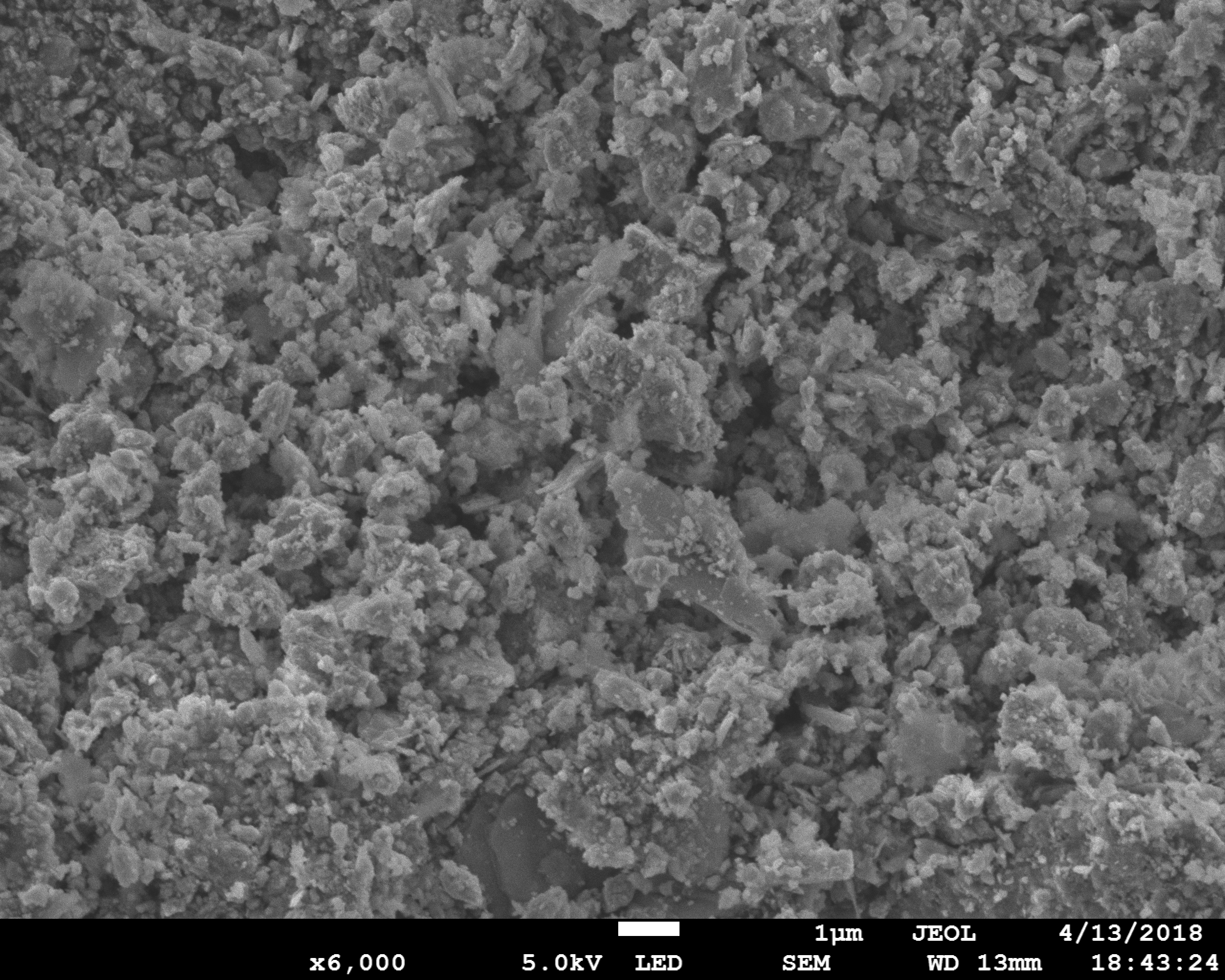 Figure S1.SEM image of MnOx The method for the measurement of pHpzc:The point zero charges (pHpzc) value of MnOx was measured by a traditional potentiometric acid–base titration method which was conducted in 250ml flask with a series of 100 mL NaCl (0.01 M) solutions, and the pH values were adjusted from 2.0 to 10.0 using 0.1 M HCl or 0.1 M NaOH. After that, 0.15 g MnOx was added and the mixture was shaked in a thermostatic shaker at 120 rpm (30 ℃) for 48 h. The initial pH (pHinitial) and final pH (pHfinal) were recorded. The pHpzc value is obtained from the plot ΔpH = (pHinitial - pHfinal) versus initial pHinitial. The intersection of the curve with the straight line is the point of pHpzc.Figure S2.The zero point of MnOx measured by a traditional potentiometric acid–base titration methodTable∣S1 Chemical bonds energies of methylene blue molecule [1]References:1. Luo, Y. R., 2005 Handbook of Bond Dissociation Energies in Organic Compounds. Science Press. Beijing.Molecule bondsBond energy (kcal/mol)CH3-N(CH3)C6H570.8N(CH3)2C6H593.2±2.5C6H5-N-C6H587.4C6H5-S-C6H576±2C6H5-NH2102.6±1.0